14 - 15 APRILE 2018FIORI  D’AZZURROI volontari di Telefono Azzurroti aspettano in piazza don Tonino Bello:scegli fiori d’azzurroper contrastare ogni forma di abuso sui bambini.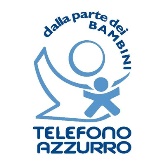 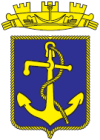 ASSOCIAZIONE NAZIONALE MARINAI D’ITALIAGruppo Fr.i “Carmine e Vittorio Bello”   A.P.A.Associazione per la Promozione di Alessano(Centro Culturale, ricreativo e di valorizzazione del territorio)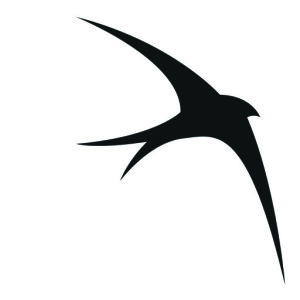 AssociazioneEmigrantiFERMA LA VIOLENZACON UN FIOREIn Italia non li vedi, ma sono tanti i giovani che subiscono violenza fisica e psicologica. Bambini e adolescenti maltrattati, privati della loro identità, schiacciati dalla paura del domani. Gli abusi sono un dramma  che spesso spingono i più deboli a compiere gesti estremi.Telefono Azzurro da sempre è in prima linea. Ascolta ed interviene ogni giorno, 24 ore su 24, con la linea gratuita 1.96.96, la chat, le app e i social network offrendo un supporto e aiuto immediato.Scegli il tuo fiore per contrastare ogni forma di abuso sui minori!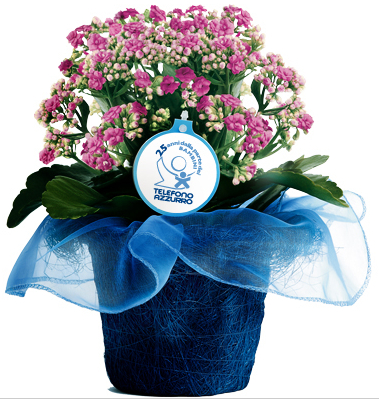 